RIALTO USD Induction Program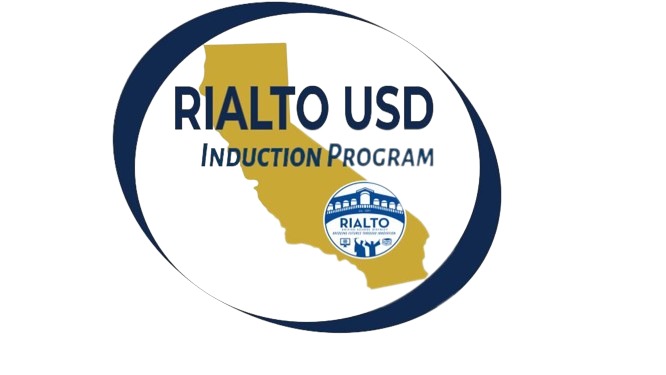 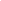 Reflective Journal                                                             RIALTO USD Induction ProgramInduction Teacher:Site:Cycle:Mentor:Meeting InformationMentoring Hours / AmassedMentoring Hours / Amassed IT Weekly Reflections & Support Meeting Notes IT Weekly Reflections & Support Meeting Notes IT Weekly Reflections & Support Meeting NotesDate:Time: One on OneObservationNo Meeting            Reason:Hour(s):Total: GENERAL ED TEACHER REFLECTIVE TEMPLATEReflection Question: Reflection Question Response:Please reflect in the area(s)of your choice:Glows, Discoveries, ChallengesCSTP 1: Engaging and Supporting All StudentsCSTP 2: Creating and Maintaining Effective Environments for Student Learning CSTP 3: Understanding and Organizing Subject Matter for Student LearningCSTP 4: Planning Instruction and Designing Learning Experiences for All StudentsCSTP 5: Assessing Students for LearningCSTP 6: Developing as a Professional EducatorOTHER: Just In Time Mentoring:Teacher Next Steps:     GENERAL ED TEACHER REFLECTIVE TEMPLATEReflection Question: Reflection Question Response:Please reflect in the area(s)of your choice:Glows, Discoveries, ChallengesCSTP 1: Engaging and Supporting All StudentsCSTP 2: Creating and Maintaining Effective Environments for Student Learning CSTP 3: Understanding and Organizing Subject Matter for Student LearningCSTP 4: Planning Instruction and Designing Learning Experiences for All StudentsCSTP 5: Assessing Students for LearningCSTP 6: Developing as a Professional EducatorOTHER: Just In Time Mentoring:Teacher Next Steps:     GENERAL ED TEACHER REFLECTIVE TEMPLATEReflection Question: Reflection Question Response:Please reflect in the area(s)of your choice:Glows, Discoveries, ChallengesCSTP 1: Engaging and Supporting All StudentsCSTP 2: Creating and Maintaining Effective Environments for Student Learning CSTP 3: Understanding and Organizing Subject Matter for Student LearningCSTP 4: Planning Instruction and Designing Learning Experiences for All StudentsCSTP 5: Assessing Students for LearningCSTP 6: Developing as a Professional EducatorOTHER: Just In Time Mentoring:Teacher Next Steps:     OBSERVATION FEEDBACKOBSERVATION FEEDBACKOBSERVATION FEEDBACKOBSERVATION FEEDBACKOBSERVATION FEEDBACKDate:Period/TimeType of Observation:Type of Observation:Type of Observation:❏    Scheduled❏     Unscheduled❏     Video ObservationGoal Statement:Goal Statement:CSTP Focus:CSTP Focus:Reflecting on this lesson, what are your glows and/or discoveries?Reflecting on this lesson, what are your glows and/or discoveries?Notice:(STRATEGIES, MANAGEMENT, ENVIRONMENT,  CONTENT, ASSESSMENT)Notice:(STRATEGIES, MANAGEMENT, ENVIRONMENT,  CONTENT, ASSESSMENT)Wonder:Wonder:Teacher Response to Mentor’s Wonders:Teacher Response to Mentor’s Wonders:Based on your data (formal or informal such as grades, CFU, exit tickets, etc.), what evidence supports that your students attained the intended learning outcome?Based on your data (formal or informal such as grades, CFU, exit tickets, etc.), what evidence supports that your students attained the intended learning outcome?Mentor Response/Notes:Mentor Response/Notes: